  PLANTILLA  TAREA Dibujo Artístico II. 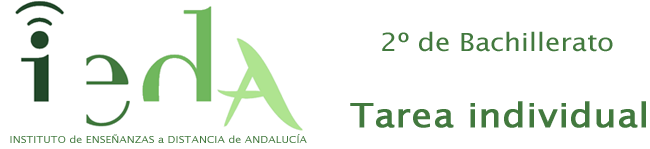 El mundo de Escher: Teselación del plano  